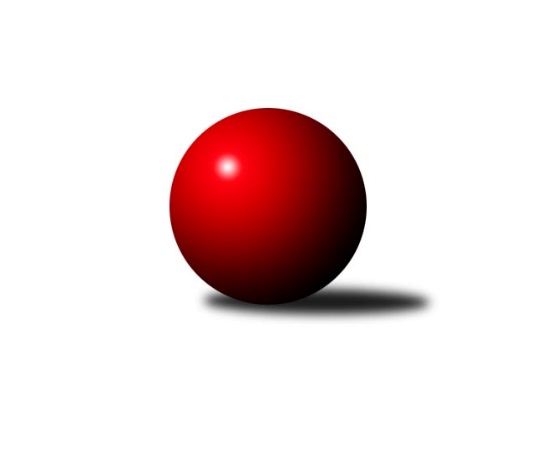 Č.1Ročník 2019/2020	25.5.2024 2. KLM B 2019/2020Statistika 1. kolaTabulka družstev:		družstvo	záp	výh	rem	proh	skore	sety	průměr	body	plné	dorážka	chyby	1.	HKK Olomouc	1	1	0	0	6.0 : 2.0 	(16.0 : 8.0)	3169	2	2120	1049	23	2.	KC Zlín	1	1	0	0	6.0 : 2.0 	(15.5 : 8.5)	3164	2	2174	990	27	3.	TJ Sokol Vracov	1	1	0	0	6.0 : 2.0 	(13.0 : 11.0)	3255	2	2196	1059	35	4.	TJ Spartak Přerov	1	1	0	0	6.0 : 2.0 	(12.0 : 12.0)	3410	2	2304	1106	28	5.	TJ Sl. Kamenice nad Lipou	1	1	0	0	5.0 : 3.0 	(14.0 : 10.0)	3484	2	2306	1178	24	6.	VKK Vsetín	1	1	0	0	5.0 : 3.0 	(12.0 : 12.0)	3274	2	2241	1033	39	7.	TJ Sokol Husovice B	1	0	0	1	3.0 : 5.0 	(12.0 : 12.0)	3268	0	2149	1119	28	8.	KK Blansko	1	0	0	1	3.0 : 5.0 	(10.0 : 14.0)	3478	0	2287	1191	32	9.	TJ Start Rychnov n. Kn.	1	0	0	1	2.0 : 6.0 	(12.0 : 12.0)	3325	0	2229	1096	39	10.	TJ Horní Benešov A	1	0	0	1	2.0 : 6.0 	(11.0 : 13.0)	3203	0	2179	1024	41	11.	SK Kuželky Dubňany	1	0	0	1	2.0 : 6.0 	(8.5 : 15.5)	2974	0	2063	911	51	12.	KK Mor.Slávia Brno	1	0	0	1	2.0 : 6.0 	(8.0 : 16.0)	3009	0	2007	1002	32Tabulka doma:		družstvo	záp	výh	rem	proh	skore	sety	průměr	body	maximum	minimum	1.	KC Zlín	1	1	0	0	6.0 : 2.0 	(15.5 : 8.5)	3164	2	3164	3164	2.	TJ Sl. Kamenice nad Lipou	1	1	0	0	5.0 : 3.0 	(14.0 : 10.0)	3484	2	3484	3484	3.	VKK Vsetín	1	1	0	0	5.0 : 3.0 	(12.0 : 12.0)	3274	2	3274	3274	4.	SK Kuželky Dubňany	0	0	0	0	0.0 : 0.0 	(0.0 : 0.0)	0	0	0	0	5.	TJ Sokol Vracov	0	0	0	0	0.0 : 0.0 	(0.0 : 0.0)	0	0	0	0	6.	TJ Sokol Husovice B	0	0	0	0	0.0 : 0.0 	(0.0 : 0.0)	0	0	0	0	7.	TJ Spartak Přerov	0	0	0	0	0.0 : 0.0 	(0.0 : 0.0)	0	0	0	0	8.	KK Blansko	0	0	0	0	0.0 : 0.0 	(0.0 : 0.0)	0	0	0	0	9.	HKK Olomouc	0	0	0	0	0.0 : 0.0 	(0.0 : 0.0)	0	0	0	0	10.	TJ Start Rychnov n. Kn.	1	0	0	1	2.0 : 6.0 	(12.0 : 12.0)	3325	0	3325	3325	11.	TJ Horní Benešov A	1	0	0	1	2.0 : 6.0 	(11.0 : 13.0)	3203	0	3203	3203	12.	KK Mor.Slávia Brno	1	0	0	1	2.0 : 6.0 	(8.0 : 16.0)	3009	0	3009	3009Tabulka venku:		družstvo	záp	výh	rem	proh	skore	sety	průměr	body	maximum	minimum	1.	HKK Olomouc	1	1	0	0	6.0 : 2.0 	(16.0 : 8.0)	3169	2	3169	3169	2.	TJ Sokol Vracov	1	1	0	0	6.0 : 2.0 	(13.0 : 11.0)	3255	2	3255	3255	3.	TJ Spartak Přerov	1	1	0	0	6.0 : 2.0 	(12.0 : 12.0)	3410	2	3410	3410	4.	VKK Vsetín	0	0	0	0	0.0 : 0.0 	(0.0 : 0.0)	0	0	0	0	5.	TJ Horní Benešov A	0	0	0	0	0.0 : 0.0 	(0.0 : 0.0)	0	0	0	0	6.	KK Mor.Slávia Brno	0	0	0	0	0.0 : 0.0 	(0.0 : 0.0)	0	0	0	0	7.	TJ Sl. Kamenice nad Lipou	0	0	0	0	0.0 : 0.0 	(0.0 : 0.0)	0	0	0	0	8.	KC Zlín	0	0	0	0	0.0 : 0.0 	(0.0 : 0.0)	0	0	0	0	9.	TJ Start Rychnov n. Kn.	0	0	0	0	0.0 : 0.0 	(0.0 : 0.0)	0	0	0	0	10.	TJ Sokol Husovice B	1	0	0	1	3.0 : 5.0 	(12.0 : 12.0)	3268	0	3268	3268	11.	KK Blansko	1	0	0	1	3.0 : 5.0 	(10.0 : 14.0)	3478	0	3478	3478	12.	SK Kuželky Dubňany	1	0	0	1	2.0 : 6.0 	(8.5 : 15.5)	2974	0	2974	2974Tabulka podzimní části:		družstvo	záp	výh	rem	proh	skore	sety	průměr	body	doma	venku	1.	HKK Olomouc	1	1	0	0	6.0 : 2.0 	(16.0 : 8.0)	3169	2 	0 	0 	0 	1 	0 	0	2.	KC Zlín	1	1	0	0	6.0 : 2.0 	(15.5 : 8.5)	3164	2 	1 	0 	0 	0 	0 	0	3.	TJ Sokol Vracov	1	1	0	0	6.0 : 2.0 	(13.0 : 11.0)	3255	2 	0 	0 	0 	1 	0 	0	4.	TJ Spartak Přerov	1	1	0	0	6.0 : 2.0 	(12.0 : 12.0)	3410	2 	0 	0 	0 	1 	0 	0	5.	TJ Sl. Kamenice nad Lipou	1	1	0	0	5.0 : 3.0 	(14.0 : 10.0)	3484	2 	1 	0 	0 	0 	0 	0	6.	VKK Vsetín	1	1	0	0	5.0 : 3.0 	(12.0 : 12.0)	3274	2 	1 	0 	0 	0 	0 	0	7.	TJ Sokol Husovice B	1	0	0	1	3.0 : 5.0 	(12.0 : 12.0)	3268	0 	0 	0 	0 	0 	0 	1	8.	KK Blansko	1	0	0	1	3.0 : 5.0 	(10.0 : 14.0)	3478	0 	0 	0 	0 	0 	0 	1	9.	TJ Start Rychnov n. Kn.	1	0	0	1	2.0 : 6.0 	(12.0 : 12.0)	3325	0 	0 	0 	1 	0 	0 	0	10.	TJ Horní Benešov A	1	0	0	1	2.0 : 6.0 	(11.0 : 13.0)	3203	0 	0 	0 	1 	0 	0 	0	11.	SK Kuželky Dubňany	1	0	0	1	2.0 : 6.0 	(8.5 : 15.5)	2974	0 	0 	0 	0 	0 	0 	1	12.	KK Mor.Slávia Brno	1	0	0	1	2.0 : 6.0 	(8.0 : 16.0)	3009	0 	0 	0 	1 	0 	0 	0Tabulka jarní části:		družstvo	záp	výh	rem	proh	skore	sety	průměr	body	doma	venku	1.	TJ Sokol Husovice B	0	0	0	0	0.0 : 0.0 	(0.0 : 0.0)	0	0 	0 	0 	0 	0 	0 	0 	2.	TJ Sl. Kamenice nad Lipou	0	0	0	0	0.0 : 0.0 	(0.0 : 0.0)	0	0 	0 	0 	0 	0 	0 	0 	3.	VKK Vsetín	0	0	0	0	0.0 : 0.0 	(0.0 : 0.0)	0	0 	0 	0 	0 	0 	0 	0 	4.	TJ Horní Benešov A	0	0	0	0	0.0 : 0.0 	(0.0 : 0.0)	0	0 	0 	0 	0 	0 	0 	0 	5.	SK Kuželky Dubňany	0	0	0	0	0.0 : 0.0 	(0.0 : 0.0)	0	0 	0 	0 	0 	0 	0 	0 	6.	TJ Sokol Vracov	0	0	0	0	0.0 : 0.0 	(0.0 : 0.0)	0	0 	0 	0 	0 	0 	0 	0 	7.	TJ Spartak Přerov	0	0	0	0	0.0 : 0.0 	(0.0 : 0.0)	0	0 	0 	0 	0 	0 	0 	0 	8.	TJ Start Rychnov n. Kn.	0	0	0	0	0.0 : 0.0 	(0.0 : 0.0)	0	0 	0 	0 	0 	0 	0 	0 	9.	KK Mor.Slávia Brno	0	0	0	0	0.0 : 0.0 	(0.0 : 0.0)	0	0 	0 	0 	0 	0 	0 	0 	10.	HKK Olomouc	0	0	0	0	0.0 : 0.0 	(0.0 : 0.0)	0	0 	0 	0 	0 	0 	0 	0 	11.	KC Zlín	0	0	0	0	0.0 : 0.0 	(0.0 : 0.0)	0	0 	0 	0 	0 	0 	0 	0 	12.	KK Blansko	0	0	0	0	0.0 : 0.0 	(0.0 : 0.0)	0	0 	0 	0 	0 	0 	0 	0 Zisk bodů pro družstvo:		jméno hráče	družstvo	body	zápasy	v %	dílčí body	sety	v %	1.	Kamil Bartoš 	HKK Olomouc 	1	/	1	(100%)	4	/	4	(100%)	2.	Michal Albrecht 	HKK Olomouc 	1	/	1	(100%)	4	/	4	(100%)	3.	Lukáš Dúška 	TJ Sl. Kamenice nad Lipou 	1	/	1	(100%)	4	/	4	(100%)	4.	David Matlach 	KC Zlín 	1	/	1	(100%)	4	/	4	(100%)	5.	Vlastimil Bělíček 	VKK Vsetín  	1	/	1	(100%)	4	/	4	(100%)	6.	Jiří Radil 	TJ Sokol Husovice B 	1	/	1	(100%)	3	/	4	(75%)	7.	Břetislav Sobota 	HKK Olomouc 	1	/	1	(100%)	3	/	4	(75%)	8.	Jakub Hnát 	TJ Sokol Husovice B 	1	/	1	(100%)	3	/	4	(75%)	9.	Lubomír Matějíček 	KC Zlín 	1	/	1	(100%)	3	/	4	(75%)	10.	Pavel Antoš 	KK Mor.Slávia Brno 	1	/	1	(100%)	3	/	4	(75%)	11.	Jakub Ouhel 	TJ Sl. Kamenice nad Lipou 	1	/	1	(100%)	3	/	4	(75%)	12.	Jakub Flek 	KK Blansko  	1	/	1	(100%)	3	/	4	(75%)	13.	Václav Kratochvíla 	SK Kuželky Dubňany  	1	/	1	(100%)	3	/	4	(75%)	14.	Roman Flek 	KK Blansko  	1	/	1	(100%)	3	/	4	(75%)	15.	František Svoboda 	TJ Sokol Vracov 	1	/	1	(100%)	3	/	4	(75%)	16.	Vojtěch Šípek 	TJ Start Rychnov n. Kn. 	1	/	1	(100%)	3	/	4	(75%)	17.	Jaroslav Šmejda 	TJ Start Rychnov n. Kn. 	1	/	1	(100%)	3	/	4	(75%)	18.	Petr Pavelka 	TJ Spartak Přerov 	1	/	1	(100%)	3	/	4	(75%)	19.	Miroslav Málek 	KC Zlín 	1	/	1	(100%)	3	/	4	(75%)	20.	Jindřich Kolařík 	KC Zlín 	1	/	1	(100%)	3	/	4	(75%)	21.	Karel Dúška 	TJ Sl. Kamenice nad Lipou 	1	/	1	(100%)	3	/	4	(75%)	22.	Jakub Pleban 	TJ Spartak Přerov 	1	/	1	(100%)	3	/	4	(75%)	23.	Jan Tužil 	TJ Sokol Vracov 	1	/	1	(100%)	3	/	4	(75%)	24.	Rostislav Rybárský 	SK Kuželky Dubňany  	1	/	1	(100%)	2.5	/	4	(63%)	25.	Milan Kanda 	TJ Spartak Přerov 	1	/	1	(100%)	2	/	4	(50%)	26.	Milan Klika 	KK Mor.Slávia Brno 	1	/	1	(100%)	2	/	4	(50%)	27.	Michal Pytlík 	TJ Spartak Přerov 	1	/	1	(100%)	2	/	4	(50%)	28.	Petr Sehnal 	KK Blansko  	1	/	1	(100%)	2	/	4	(50%)	29.	David Plšek 	TJ Sokol Husovice B 	1	/	1	(100%)	2	/	4	(50%)	30.	Tomáš Novosad 	VKK Vsetín  	1	/	1	(100%)	2	/	4	(50%)	31.	Tomáš Hambálek 	VKK Vsetín  	1	/	1	(100%)	2	/	4	(50%)	32.	Pavel Polanský ml.	TJ Sokol Vracov 	1	/	1	(100%)	2	/	4	(50%)	33.	Tomáš Sasín 	TJ Sokol Vracov 	1	/	1	(100%)	2	/	4	(50%)	34.	Vlastimil Skopalík 	TJ Horní Benešov A 	1	/	1	(100%)	2	/	4	(50%)	35.	Petr Šindelář 	TJ Sl. Kamenice nad Lipou 	0	/	1	(0%)	2	/	4	(50%)	36.	Martin Bilíček 	TJ Horní Benešov A 	0	/	1	(0%)	2	/	4	(50%)	37.	Milan Sekanina 	HKK Olomouc 	0	/	1	(0%)	2	/	4	(50%)	38.	David Urbánek 	TJ Start Rychnov n. Kn. 	0	/	1	(0%)	2	/	4	(50%)	39.	Kamil Kubeša 	TJ Horní Benešov A 	0	/	1	(0%)	2	/	4	(50%)	40.	Daniel Bělíček 	VKK Vsetín  	0	/	1	(0%)	2	/	4	(50%)	41.	Tomáš Gaspar 	TJ Sokol Vracov 	0	/	1	(0%)	2	/	4	(50%)	42.	Ladislav Urbánek 	TJ Start Rychnov n. Kn. 	0	/	1	(0%)	2	/	4	(50%)	43.	Stanislav Novák 	KK Mor.Slávia Brno 	0	/	1	(0%)	2	/	4	(50%)	44.	Tomáš Žižlavský 	TJ Sokol Husovice B 	0	/	1	(0%)	2	/	4	(50%)	45.	Jaromír Šula 	TJ Sokol Husovice B 	0	/	1	(0%)	2	/	4	(50%)	46.	Karel Ivaniš 	KC Zlín 	0	/	1	(0%)	1.5	/	4	(38%)	47.	Radek Janás 	KC Zlín 	0	/	1	(0%)	1	/	4	(25%)	48.	David Dúška 	TJ Sl. Kamenice nad Lipou 	0	/	1	(0%)	1	/	4	(25%)	49.	Jiří Hendrych 	TJ Horní Benešov A 	0	/	1	(0%)	1	/	4	(25%)	50.	Petr Havíř 	KK Blansko  	0	/	1	(0%)	1	/	4	(25%)	51.	Pavel Ježek 	TJ Sl. Kamenice nad Lipou 	0	/	1	(0%)	1	/	4	(25%)	52.	Roman Janás 	SK Kuželky Dubňany  	0	/	1	(0%)	1	/	4	(25%)	53.	Marek Dostal 	SK Kuželky Dubňany  	0	/	1	(0%)	1	/	4	(25%)	54.	Jan Ševela 	KK Blansko  	0	/	1	(0%)	1	/	4	(25%)	55.	Petr Polanský 	TJ Sokol Vracov 	0	/	1	(0%)	1	/	4	(25%)	56.	Václav Benada 	SK Kuželky Dubňany  	0	/	1	(0%)	1	/	4	(25%)	57.	Jiří Divila 	TJ Spartak Přerov 	0	/	1	(0%)	1	/	4	(25%)	58.	Martin Čihák 	TJ Start Rychnov n. Kn. 	0	/	1	(0%)	1	/	4	(25%)	59.	Libor Vančura 	VKK Vsetín  	0	/	1	(0%)	1	/	4	(25%)	60.	Jaromír Hendrych 	HKK Olomouc 	0	/	1	(0%)	1	/	4	(25%)	61.	Miroslav Milan 	KK Mor.Slávia Brno 	0	/	1	(0%)	1	/	4	(25%)	62.	Zdeněk Macháček 	TJ Spartak Přerov 	0	/	1	(0%)	1	/	4	(25%)	63.	Milan Bělíček 	VKK Vsetín  	0	/	1	(0%)	1	/	4	(25%)	64.	Miroslav Petřek ml.	TJ Horní Benešov A 	0	/	1	(0%)	1	/	4	(25%)	65.	Radim Herůfek 	KK Mor.Slávia Brno 	0	/	1	(0%)	0	/	4	(0%)	66.	Pavel Košťál 	KK Mor.Slávia Brno 	0	/	1	(0%)	0	/	4	(0%)	67.	Petr Benedikt 	KK Blansko  	0	/	1	(0%)	0	/	4	(0%)	68.	Antonín Kratochvíla 	SK Kuželky Dubňany  	0	/	1	(0%)	0	/	4	(0%)	69.	Jan Machálek st.	TJ Sokol Husovice B 	0	/	1	(0%)	0	/	4	(0%)Průměry na kuželnách:		kuželna	průměr	plné	dorážka	chyby	výkon na hráče	1.	Kamenice, 1-4	3481	2296	1184	28.0	(580.2)	2.	Rychnov nad Kněžnou, 1-4	3367	2266	1101	33.5	(561.3)	3.	TJ Zbrojovka Vsetín, 1-4	3271	2195	1076	33.5	(545.2)	4.	 Horní Benešov, 1-4	3229	2187	1041	38.0	(538.2)	5.	KK MS Brno, 1-4	3089	2063	1025	27.5	(514.8)	6.	KC Zlín, 1-4	3069	2118	950	39.0	(511.5)Nejlepší výkony na kuželnách:Kamenice, 1-4TJ Sl. Kamenice nad Lipou	3484	1. kolo	Lukáš Dúška 	TJ Sl. Kamenice nad Lipou	644	1. koloKK Blansko 	3478	1. kolo	Jakub Flek 	KK Blansko 	612	1. kolo		. kolo	Roman Flek 	KK Blansko 	599	1. kolo		. kolo	Petr Sehnal 	KK Blansko 	583	1. kolo		. kolo	Petr Šindelář 	TJ Sl. Kamenice nad Lipou	578	1. kolo		. kolo	Pavel Ježek 	TJ Sl. Kamenice nad Lipou	577	1. kolo		. kolo	Jakub Ouhel 	TJ Sl. Kamenice nad Lipou	571	1. kolo		. kolo	Jan Ševela 	KK Blansko 	568	1. kolo		. kolo	David Dúška 	TJ Sl. Kamenice nad Lipou	563	1. kolo		. kolo	Petr Benedikt 	KK Blansko 	560	1. koloRychnov nad Kněžnou, 1-4TJ Spartak Přerov	3410	1. kolo	Vojtěch Šípek 	TJ Start Rychnov n. Kn.	605	1. koloTJ Start Rychnov n. Kn.	3325	1. kolo	Petr Pavelka 	TJ Spartak Přerov	579	1. kolo		. kolo	Jakub Pleban 	TJ Spartak Přerov	577	1. kolo		. kolo	Milan Kanda 	TJ Spartak Přerov	575	1. kolo		. kolo	Michal Pytlík 	TJ Spartak Přerov	566	1. kolo		. kolo	David Urbánek 	TJ Start Rychnov n. Kn.	564	1. kolo		. kolo	Zdeněk Macháček 	TJ Spartak Přerov	560	1. kolo		. kolo	Jiří Divila 	TJ Spartak Přerov	553	1. kolo		. kolo	Martin Čihák 	TJ Start Rychnov n. Kn.	553	1. kolo		. kolo	Jaroslav Šmejda 	TJ Start Rychnov n. Kn.	546	1. koloTJ Zbrojovka Vsetín, 1-4VKK Vsetín 	3274	1. kolo	Vlastimil Bělíček 	VKK Vsetín 	650	1. koloTJ Sokol Husovice B	3268	1. kolo	Jakub Hnát 	TJ Sokol Husovice B	580	1. kolo		. kolo	Tomáš Novosad 	VKK Vsetín 	570	1. kolo		. kolo	David Plšek 	TJ Sokol Husovice B	563	1. kolo		. kolo	Jaromír Šula 	TJ Sokol Husovice B	557	1. kolo		. kolo	Tomáš Hambálek 	VKK Vsetín 	544	1. kolo		. kolo	Tomáš Žižlavský 	TJ Sokol Husovice B	542	1. kolo		. kolo	Daniel Bělíček 	VKK Vsetín 	532	1. kolo		. kolo	Jiří Radil 	TJ Sokol Husovice B	523	1. kolo		. kolo	Jan Machálek st.	TJ Sokol Husovice B	503	1. kolo Horní Benešov, 1-4TJ Sokol Vracov	3255	1. kolo	František Svoboda 	TJ Sokol Vracov	569	1. koloTJ Horní Benešov A	3203	1. kolo	Tomáš Sasín 	TJ Sokol Vracov	568	1. kolo		. kolo	Kamil Kubeša 	TJ Horní Benešov A	561	1. kolo		. kolo	Jan Tužil 	TJ Sokol Vracov	554	1. kolo		. kolo	Petr Rak 	TJ Horní Benešov A	541	1. kolo		. kolo	Pavel Polanský ml.	TJ Sokol Vracov	540	1. kolo		. kolo	Martin Bilíček 	TJ Horní Benešov A	530	1. kolo		. kolo	Miroslav Petřek ml.	TJ Horní Benešov A	529	1. kolo		. kolo	Jiří Hendrych 	TJ Horní Benešov A	529	1. kolo		. kolo	Vlastimil Skopalík 	TJ Horní Benešov A	513	1. koloKK MS Brno, 1-4HKK Olomouc	3169	1. kolo	Michal Albrecht 	HKK Olomouc	571	1. koloKK Mor.Slávia Brno	3009	1. kolo	Kamil Bartoš 	HKK Olomouc	536	1. kolo		. kolo	Břetislav Sobota 	HKK Olomouc	533	1. kolo		. kolo	Marian Hošek 	HKK Olomouc	519	1. kolo		. kolo	Pavel Antoš 	KK Mor.Slávia Brno	518	1. kolo		. kolo	Milan Klika 	KK Mor.Slávia Brno	515	1. kolo		. kolo	Milan Sekanina 	HKK Olomouc	513	1. kolo		. kolo	Stanislav Novák 	KK Mor.Slávia Brno	511	1. kolo		. kolo	Jaromír Hendrych 	HKK Olomouc	497	1. kolo		. kolo	Miroslav Milan 	KK Mor.Slávia Brno	496	1. koloKC Zlín, 1-4KC Zlín	3164	1. kolo	David Matlach 	KC Zlín	566	1. koloSK Kuželky Dubňany 	2974	1. kolo	Václav Kratochvíla 	SK Kuželky Dubňany 	544	1. kolo		. kolo	Lubomír Matějíček 	KC Zlín	529	1. kolo		. kolo	Jindřich Kolařík 	KC Zlín	523	1. kolo		. kolo	Karel Ivaniš 	KC Zlín	516	1. kolo		. kolo	Miroslav Málek 	KC Zlín	515	1. kolo		. kolo	Radek Janás 	KC Zlín	515	1. kolo		. kolo	Roman Janás 	SK Kuželky Dubňany 	509	1. kolo		. kolo	Rostislav Rybárský 	SK Kuželky Dubňany 	496	1. kolo		. kolo	Václav Benada 	SK Kuželky Dubňany 	479	1. koloČetnost výsledků:	6.0 : 2.0	1x	5.0 : 3.0	2x	2.0 : 6.0	3x